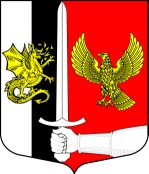 СОВЕТ ДЕПУТАТОВ МУНИЦИПАЛЬНОГО ОБРАЗОВАНИЯЧЕРНОВСКОЕ СЕЛЬСКОЕ  ПОСЕЛЕНИЕСЛАНЦЕВСКОГО МУНИЦИПАЛЬНОГО РАЙОНАЛЕНИНГРАДСКОЙ ОБЛАСТИРЕШЕНИЕОб утверждении Порядка размещения сведений о доходах, расходах, об имуществе и обязательствах имущественного характера, представляемых главой администрации, депутатом совета депутатов Черновского сельского поселения на официальном сайте муниципального образованияВ целях реализации федеральных законов от 6 октября 2003 года N 131-ФЗ "Об общих принципах организации местного самоуправления в Российской Федерации", от 2 марта 2007 года N 25-ФЗ "О муниципальной службе в Российской Федерации", от 25 декабря 2008 года N 273-ФЗ "О противодействии коррупции" и областного закона Ленинградской области  от 15 декабря 2017 года № 80-оз «О порядке представления гражданами, претендующими на замещение должности главы местной администрации по контракту, муниципальной должности, и лицами, замещающими такие должности, сведений о доходах, расходах, об имуществе и обязательствах имущественного характера и о порядке проверки достоверности и полноты указанных сведений», совет депутатов муниципального образования Черновское сельское поселение Сланцевского муниципального района Ленинградской области РЕШИЛ: 1. Утвердить следующий Порядок размещения сведений о доходах, расходах, об имуществе и обязательствах имущественного характера, представляемых главой администрации, депутатом совета депутатов Черновского сельского поселения на официальном сайте муниципального образования : 1.1. Копии справок о доходах, расходах, об имуществе и обязательствах имущественного характера с отметкой о приеме Управлением профилактики коррупционных и иных правонарушений аппарата Губернатора и Правительства Ленинградской области не позднее 30 апреля года, следующего за отчётным представляются главой администрации, депутатом совета депутатов специалисту администрации Черновского сельского поселения, (ответственному лицу по профилактике коррупционных и иных правонарушений).1.2. Ответственное лицо по профилактике коррупционных и иных правонарушений размещает сведения о доходах, расходах, об имуществе и обязательствах имущественного характера, представляемых главой администрации, депутатом совета депутатов Черновского сельского поселения, на официальном сайте муниципального образования в информационно-телекоммуникационной сети "Интернет" http://черновское-адм.рф/. 2. Настоящее решение подлежит размещению в приложении к газете «Знамя труда» и на официальном сайте  муниципального образования. Глава муниципального образования                                       М.А. Филиппова19.09.2018   № 231           